РЕПУБЛИКА БЪЛГАРИЯМинистерство на земеделието,храните и горите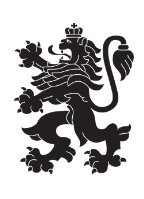 Областна дирекция „Земеделие“ – гр.ПазарджикЗАПОВЕД№ РД-07-105/ 06.11.2020 г.Гр. ПазарджикНа основание чл.37 ж, ал.4 от ЗСПЗЗ във връзка  чл.37в, ал.1 от ЗСПЗЗ:  З А П О В Я Д В А М:НАЗНАЧАВАМ комисия, която да ръководи сключването на споразумения за ползване на земеделски земи пасища, мери и ливади  в землището на гр.Септември,  община Септември за календарната 2021  г.  в състав:    Председател: Илинка Николова –  началник на  ОСЗ Септември;и членове:Галина Сарафска – старши експерт в ОСЗ Септември.Бранимир Маринов – гл.експерт в ОД ,,Земеделие“ гр. Пазарджик.Васка Рачева  – кмет на община Септември  или оправомощено длъжностно лице;Представител на СГКК гр.ПазарджикПредседателят на комисията да организира работата й в съответствие с разписаните в ЗСПЗЗ и ППЗСПЗЗ правила.Копие от настоящата заповед да се сведе до знанието на съответните длъжностни лица за сведение и изпълнение.На основание чл. 72б, ал. 1 от ППЗСПЗЗ, заповедта да се обяви в сградата на община Септември    и в сградата на общинска служба по земеделие гр. Септември    и да се публикува на интернет страниците на община Септември  и на областна дирекция "Земеделие" гр. Пазарджик.               С уважение,

Светла Петкова (Директор)
05.11.2020г. 16:15ч.
ОДЗ-Пазарджик


Електронният подпис се намира в отделен файл с название signature.txt.p7s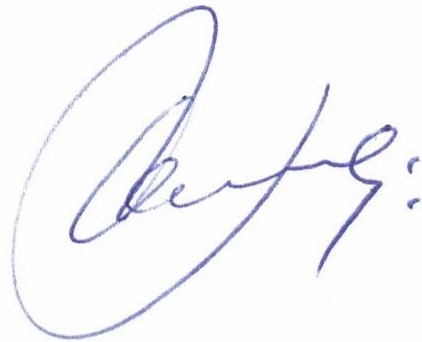 